Committee on Budget and Finance Senate of the Associated Students, 85th Session  Agenda for Tuesday, September 5th, 2017 at 3:00 p.m.  Joe Crowley Student Union Room 405 CALL MEETING TO ORDER Meeting was called to order at 3:00 pm in room 405 on the fourth floor of the JCSU. Presiding secretary was Secretary Cunneen. ROLL CALLSenator Becker was tardy excusedSenator Bussman was presentSenator Flangas was presentSenator Kuykendall was presentSenator Mall was present Senator Martinez was presentSenator Thummel was presentSenator Sarwar was present 3. PUBLIC COMMENTThere was no public comment at this time.4. MINUTES The Committee will consider the approval of the minutes from April 21st, 2017. The Committee will discuss the minutes of April 21st, 2017 and may choose to amend or edit the minutes. Upon conclusion of the discussion, the Committee may choose to approve the minutes. The Committee will consider the approval of the minutes from May 5th, 2017. The Committee will discuss the minutes of May 5th, 2017 and may choose to amend or edit the minutes. Upon conclusion of the discussion, the Committee may choose to approve the minutes. The Committee will consider the approval of the minutes from May 10th, 2017. The Committee will discuss the minutes of May 10th, 2017 and may choose to amend or edit the minutes. Upon conclusion of the discussion, the Committee may choose to approve the minutes. 5. OLD BUSINESS There was no old business to be discussed at this time. 6. NEW BUSINESS a. Plan Financial Reviews The Committee will set tentative dates for accounts to undergo financial reviews for the current semester. The Committee will also set goals for the financial reviews and will establish a plan of how each review should be carried out to reach such goals. Senator Kuykendall: On the screen there is a tentative schedule for meetings and for financial reviews, we are going off of last year’s, the 84th and 83rd sessions because they worked for them. Gaps in October, no financial reviews on the 3rd and there is a gap in December. We can swap around dates and you can make your case. Talked to assistant director Feng, big reviews to look for are BLF and programming, ask good questions, and example would be how successful was BLF last year compared to this year? Establish working schedule. Senator Flangas: is there room for amendments to any of these dates? Senator Kuykendall: completely free to change Senator Becker and Speaker Jackson entered the room at 3:07 pm Senator Kuykendall: updates on the financial review schedule and the heads of the departments are going to state their case for what they have spent money on. Any problems? 7. PUBLIC COMMENTItems heard under public comment may be for items either on or off the agenda. Action may not be taken on items raised under public comment. The Chair may elect to take public comment on action items on this agenda. The Chair may impose reasonable limits on the length members of the public may speak. Senator Flangas, Speaker Jackson and Senator Martinez have a presentationSenator Flangas: attended the 2017 civic learning and democratic engagement meeting this summer.Speaker Jackson: coalition of three different organizations. All three come together to put on the conference, we got a lot of perspectives from different campuses. There were different speakers and round table discussions.Senator Martinez: led by intern team, explaining how to get civically and democratically engaged on campus. A lot of guest speakers. Student government representatives and scholarship recipients were there.Senator Flangas: The democracy commitment, American democracy project, NASPA (Lead Initiative) on Civic Learning and Democratic Engagement. Senator Flangas: key note speakers, Jane Coaston, political reporter for MTV News in DC, Eric Liu, author and educator and civic entrepreneur, You Are More Powerful Than You Think, Stephanie Reynolds, assistant director for knowledge communities and CLDE initiatives NASPA, Martin Carcasson, founder and director of Center for Public Deliberation, at CSU, author of Passionate Impartiality.Senator Flangas: went to round table workshop, talked about campus reflections, responded to the election, talked about how our campus dealt with the repercussions. People were impressed with Nevada because we are doing a lot for our campus. We talked about how our entire campus reacted to election and how we always offer programs.Senator Martinez: We talked about public deliberation, LGBT inclusion, transfer students, creating space for racial justice, and starting to work with residence halls to make it a more LGBT friendly environment.Speaker Jackson: We have started getting informed and organized on federal and state higher education policy. What are the steps we need to make moving forward? A way for us to model what we do in the future, what do we want our campus to look like? Different way of looking at things, what is our long term long term plan. Senator Flangas: They trained us on how to make a deliberative discussion, how to incorporate many different perspectives and how to create a discussion that is also productive. This works by having an impartial moderator, timed answer periods, mutual respect, and personal connections. Their example: 1) enforce the law together, expand policy while strengthening community police partnerships, 2) apply the law fairly, remove injustices improve accountability 3) de-escalate and prevent violence, address the cause of violence and take direct actions to disrupt conflict. Senator Flangas: We you went to the conference, you sat down, and then people trained the   moderators. We talked about what solutions would best and which ones we wanted to see and why. We are supposed to produce new dialogue questions all the time.Speaker Jackson: lists of dialogue all the time, whatever issue we decide is oppressing the student body we can bring those topics here.Senator Flangas: Some things that we took away were; that give pulse is forward thinking and our job is to make this resource used and known. 100 hours of service should be made a bigger priority, civic literacy is a major component, and both understanding civic engagement/service and the importance of reflection.Senator Martinez: work more with interns, we need to teach them what it means to be engaged in civic engagement. Its important to discuss important topics together, try to go more towards LGBT inclusiveness on campus, being able to work with the campus is very important.Speaker Jackson: our campus is very advanced when it comes to these things. The importance of being a land grant institutions is to educate the people of Nevada, we have a responsibility to the state and to kindergarten through 12th grade students as well. We should start doing five minute civics, during senate there should be some kind of civic section because it is important to understand the core principles to be ethical and productive. Women in leadership campaign, last year seven women ran for positions, we need to start encouraging more women to run for office. Chief of staff, Bradley and I are planning something called Running Start, which empowers women to run for office. We also talked about the crucible moment, created a civic action committee, which includes different staff and faculty, community partners, club leaders and student government. Want to make the most cohesive and productive plan for the future.Senator Flangas: deliberation vs dialogue. Register people to vote and make voting available on campuses. A lot of universities were voting locations. Senator Sarwar: Can we make Greek life sign up for volunteer hours through give pulse?Speaker Jackson: that’s what we are trying to make happen, dorm storm was through give pulseSenator Flangas: the push last year was to go into sororities and fraternities to get them to use give pulse. Push and pull, make it as easy as possible for people to use give pulse.Senator Kuykendall: how many years have we been going to this conference?Speaker Jackson: four years ago the committee of student engagement was created and that’s when we began going.Senator Kuykendall: Is it necessary to have more student leaders go to the conference? It takes more funds away.Speaker Jackson: we try to split funds up, we had one person going to each one. We would love to bring more people but there is only so much money in senate travel expenses, and there are other conferences that would be beneficial. Work out budget first.Senator Flangas: always striving to have people working on it all the time, meaning you have to have a lot of service learning classes. This is our biggest area for improvement, in terms of who would benefit from the conference, whoever wants student service learning class. Funding needs to go towards service learning classes.Senator Thummel: this comes out of travel account, are there other conferences?Speaker Jackson, this is our main one, also depends on where the conference is, next one is in Anaheim so hopefully it is cheaper. Throughout my time here this has been the main conference that we go too. If ever anyone is interested or hears about another beneficial conference then bring info back to senate.Senator Mall: frat and sorority life, every president this last retreat did sign up for it, talked to Megan Pepper, they are making all community service chairs train to learn how to use give pulse.Speaker Jackson: training people how to use give pulse for community service hours. Senator Kuykendall: bring that info to senate meeting that can be used, mentioned in reference to civic engagement committee.Speaker Jackson: through speaker to body, would you like a condensed version? What are important points for senate?Senator Kuykendall: The slides that mentioned what you took away from the trip are important so senate can understand what they are supposed to be getting from the presentation, keep it the same but emphasize what you took away. Speaker Jackson: update it and add to presentation. Senator Bussman: is there anything in the making to bring the mediators here?Speaker Jackson: not right now, we are interested in it, we can partner with othersPosted at or before 9:00am on the third business day before the meeting. 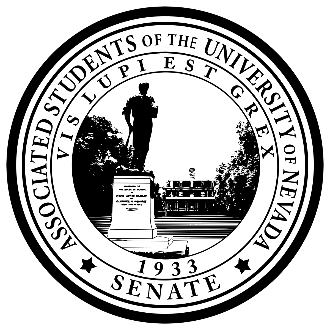 Posted at the ASUN Offices in the Joe Crowley Student Union, Frandsen Humanities Building, Mathewson- IGT Knowledge Center, and online at www.nevadaasun.com.  If you would like a copy of any of the agenda items listed, please contact Senator Kuykendall at senatorkuykendall@asun.unr.edu.  Committee on Budget and Finance Agenda Tuesday, September 5th, 2017 Page 2 8. ADJOURNMENT Meeting was adjourned at 3:42 pm. NOTES Unless otherwise marked by an asterisk, all items are action items upon which the Senate may take action. ASUN supports providing equal access to all programs for people with disabilities. Reasonable efforts will be made to assist and accommodate physically handicapped persons desiring to attend the meeting. Please call the Speaker of the ASUN at (775) 784-6589 in advance so that arrangements may be conveniently made. 